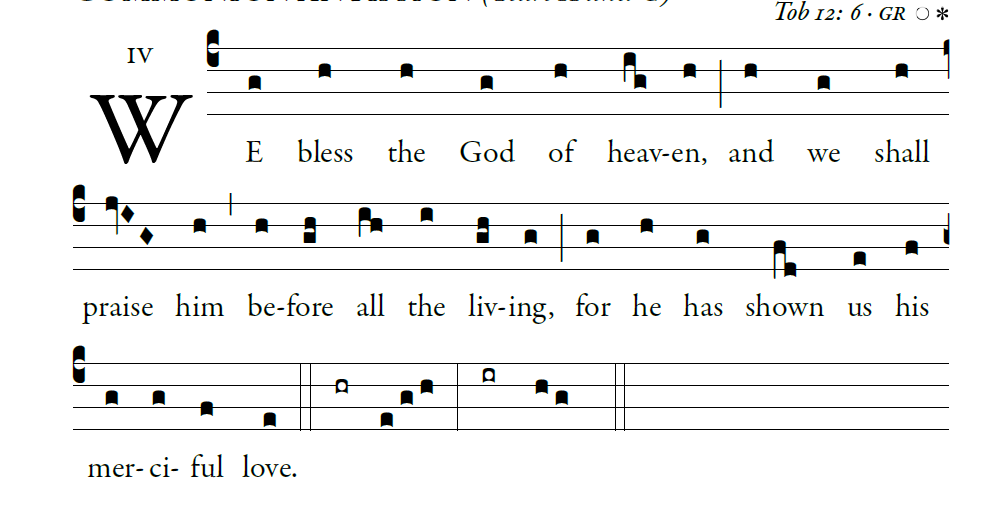                                                                                        ©Illuminarepublication.com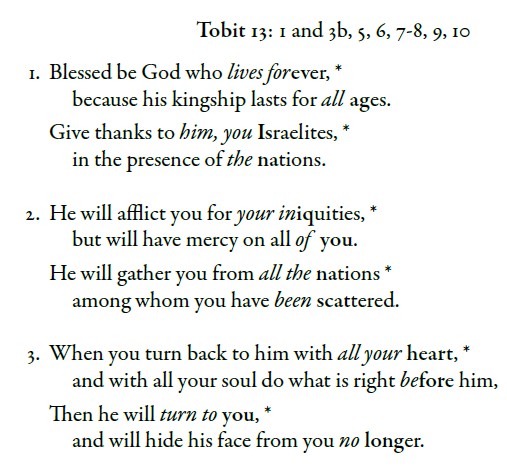  RECESSIONAL HYMN              “ Holy God We Praise thy Name”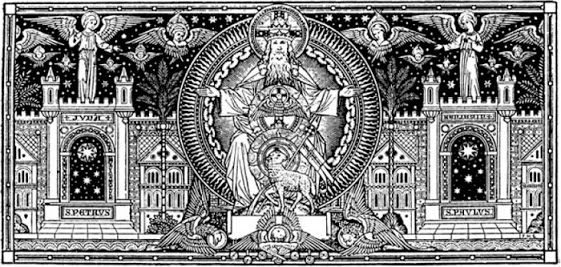                                                                                                                                    YEAR A                               ENTRANCE ANTIPHON                          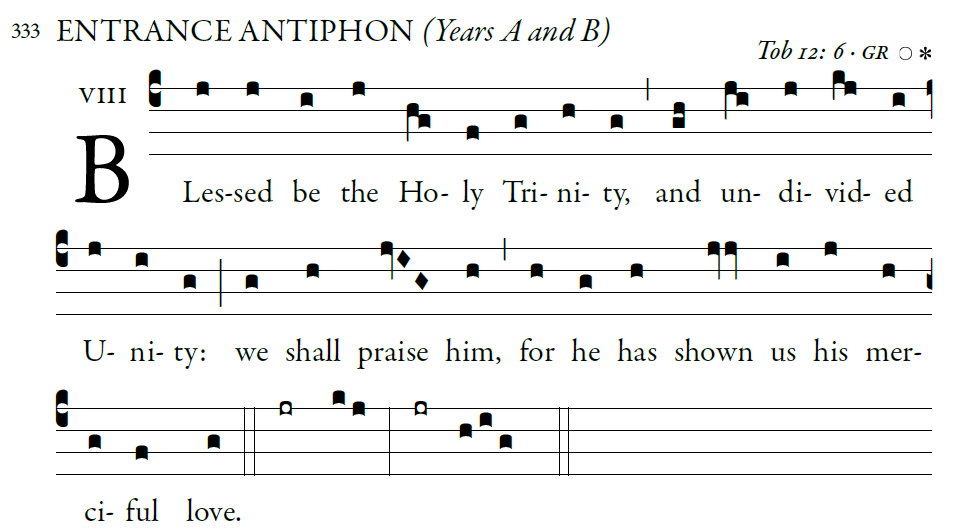      Illuminarepublications.com O LORD, our Lord, how majestic is your name through all the earth! Your majesty is set above the heavens. 3From the mouths of children and of babes you fashioned praise to foil your enemy, to silence the foe and the rebel.  Glory be… KYRIE  #839    GLORIA  #840 Music IssueRESPONSORIAL PSALM                             DN 3:52, 53, 54, 55, 56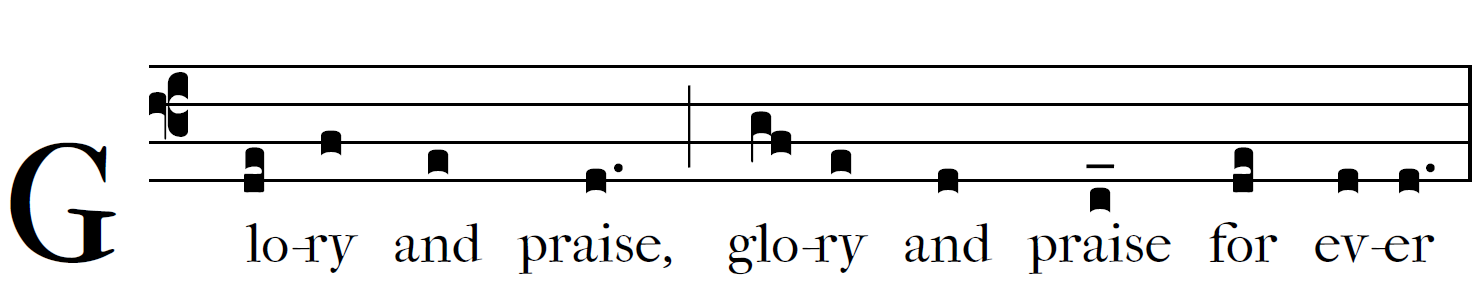    Glory and praise for ever!Blessed are you, O Lord, the God of our fathers,praiseworthy and exalted above all forever;And blessed is your holy and glorious name,praiseworthy and exalted above all for all ages.Glory and praise for ever!Blessed are you in the temple of your holy glory,praiseworthy and glorious above all forever. Glory and praise for ever!Blessed are you on the throne of your kingdom,praiseworthy and exalted above all forever. Glory and praise for ever!Blessed are you who look into the depthsfrom your throne upon the cherubim,praiseworthy and exalted above all forever. Glory and praise for ever!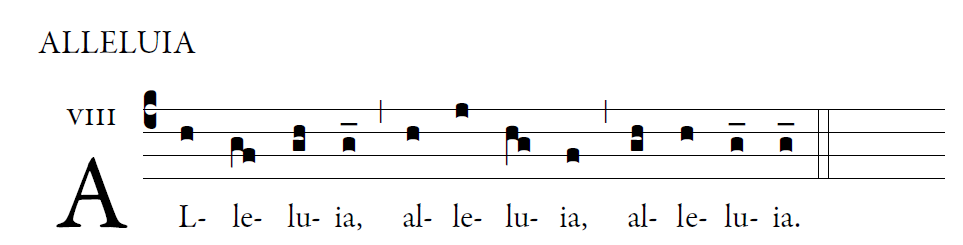        Illuminarepublications.com              Glory to the Father, the Son, and the Holy  Spirit;                     to God who is, who was, and who is to come. OFFERTORY HYMN   “Dwelling Place”  SANCTUS  #841  Music Issue                       Mass XVIII  Jubilate Deo  AGNUS DEI                                                       Mass of the Angels  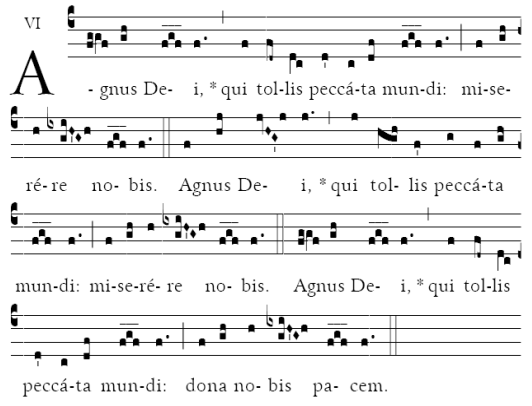 